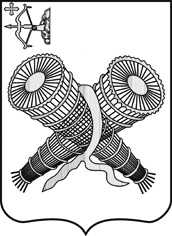 АДМИНИСТРАЦИЯ ГОРОДА СЛОБОДСКОГОКИРОВСКОЙ ОБЛАСТИПОСТАНОВЛЕНИЕ13.04.2020 									                              № 649г. Слободской Кировской областиОб утверждении Порядка формирования перечня налоговых расходов и оценки налоговых расходов муниципального образования «город Слободской»В соответствии со статьей 174.3 Бюджетного кодекса Российской Федерации, постановлением Правительства Российской Федерации от 22.06.2019 №796 «Об общих требованиях к оценке налоговых расходов субъектов Российской Федерации и муниципальных образований», постановлением Правительства Кировской области от 29.11.2019 № 616-П «Об утверждении Порядка формирования перечня налоговых расходов и оценки налоговых расходов Кировской области»  администрация города Слободского ПОСТАНОВЛЯЕТ:1. Утвердить Порядок формирования перечня налоговых расходов и оценки налоговых расходов муниципального образования «город Слободской» согласно приложению.  2. Настоящее постановление вступает в силу со дня его официального опубликования (обнародования) и распространяется на правоотношения с 01.01.2020.3. Контроль за выполнением настоящего постановления возложить на заместителя главы администрации города Слободского Щекурину Н.Г.Глава города Слободского  	          И.В. Желвакова                                                                                                       Приложение                                                                                   УТВЕРЖДЕН                                                                                   постановлением                                                                                     администрации города                                                                                   Слободского                                                                                   от 13.04.2020  № 649ПОРЯДОКформирования перечня налоговых расходов и оценки налоговых расходов муниципальногообразования «город Слободской» 1. Общие положения1.1. Порядок формирования перечня налоговых расходов и оценки налоговых расходов муниципального образования «город Слободской» (далее – Порядок) определяет правила формирования перечня налоговых расходов и оценки налоговых расходов муниципального образования «город Слободской» (далее – муниципальное образование).1.2. В настоящем Порядке применяются следующие понятия и термины:куратор налогового расхода – структурные подразделения администрации города Слободского, ответственные в соответствии с полномочиями, установленными нормативными правовыми актами, за достижение соответствующих налоговому расходу целей муниципальной программы муниципального образования и (или) целей социально-экономического развития муниципального образования, не относящихся к муниципальным программам муниципального образования;налоговые расходы муниципального образования – выпадающие доходы бюджета муниципального образования, обусловленные налоговыми льготами, освобождениями и иными преференциями по налогам, сборам, предусмотренными в качестве мер муниципальной поддержки в соответствии с целями муниципальных программ муниципального образования и (или) целями социально-экономической политики муниципального образования, не относящимся к муниципальным программам муниципального образования;  нормативные характеристики налоговых расходов – сведения о положениях нормативных правовых актов, которыми предусматриваются налоговые льготы, освобождения и иные преференции по налогам, сборам (далее – льготы), наименования налогов, по которым установлены льготы, категориях плательщиков, для которых предусмотрены льготы, видах и условиях предоставления льгот, а также иные характеристики, предусмотренные приложением №1 к Порядку;оценка налоговых расходов муниципального образования – комплекс мероприятий по оценке объемов налоговых расходов муниципального образования, обусловленных налоговыми льготами, освобождениями и иными преференциями по налогам, предоставленными плательщиками, а также по оценке эффективности налоговых расходов муниципального образования;оценка объемов налоговых расходов муниципального образования – определение объемов выпадающих доходов бюджета муниципального образования, обусловленных налоговыми льготами, освобождениями и иными преференциями по налогам, предоставленными плательщикам;оценка эффективности налоговых расходов муниципального образования – комплекс мероприятий, позволяющий сделать вывод о целесообразности и результативности предоставления плательщикам налоговых льгот, освобождений и иных преференций по налогам исходя из целевых характеристик налоговых расходов муниципального образования;перечень налоговых расходов муниципального образования – документ, содержащий сведения о распределении налоговых расходов муниципального образования в соответствии с целями муниципальных программ и (или) целями социально-экономического развития муниципального образования, не относящимися к муниципальным программам муниципального образования, а также иные характеристики, предусмотренные приложением № 2 к Порядку;плательщики – плательщики налогов;социальные налоговые расходы муниципального образования – целевая категория налоговых расходов муниципального образования, обусловленных необходимостью обеспечения социальной защиты (поддержки) населения;стимулирующие налоговые расходы муниципального образования – целевая категория налоговых расходов муниципального образования, предполагающих стимулирование экономической активности субъектов предпринимательской деятельности и последующее увеличение доходов бюджета муниципального образования;технические налоговые расходы муниципального образования – целевая категория налоговых расходов муниципального образования, предполагающих уменьшение расходов плательщиков, которые воспользовались налоговыми льготами, освобождениями и иными преференциями по налогам и финансовое обеспечение которых осуществляется в полном объеме или частично за счет средств  бюджета муниципального образования;фискальные характеристики налоговых расходов муниципального образования – сведения об объеме льгот, предоставленных плательщикам, о численности получателей льгот и об объеме налогов, задекларированных ими для уплаты в бюджет муниципального образования, а также иные характеристики, предусмотренные приложением № 1 к Порядку;целевые характеристики налоговых расходов муниципального образования – сведения о целевой категории налоговых расходов, целях их предоставления, показателях достижения целей муниципальных программ муниципального образования и (или) социально-экономического развития муниципального образования, не относящихся к муниципальным программам муниципального образования, в связи с предоставлением льгот, а также иные характеристики, предусмотренные приложением № 1 к Порядку.1.3. Отнесение налоговых расходов муниципального образования к муниципальным программам осуществляется исходя из целей муниципальных программ муниципального образования, структурных элементов муниципальных программ муниципального образования и (или) целей социально-экономического развития муниципального образования, не относящихся к муниципальным программам муниципального образования.1.4. В целях оценки налоговых расходов муниципального образования Финансовое управление администрации города Слободского (далее – Финансовое управление): формирует перечень налоговых расходов муниципального образования;обеспечивает сбор и формирование информации о нормативах, целевых и фискальных характеристиках налоговых расходов муниципального образования, необходимой для проведения их оценки, в том числе формирует оценку объемов налоговых расходов на текущий финансовый год, очередной финансовый год и плановый период;рассчитывает оценку совокупного бюджетного эффекта (самоокупаемости) стимулирующих налоговых расходов муниципального образования в соответствии с пунктом 3.8 настоящего Порядка;обобщает результаты оценки эффективности налоговых расходов муниципального образования, проводимой кураторами налоговых расходов.1.5. В целях оценки налоговых расходов муниципального образования кураторы налоговых расходов:проводят оценку эффективности налоговых расходов по каждому налоговому расходу в соответствии с пунктами 3.2 – 3.6 настоящего Порядка;направляют в Финансовое управление ежегодно до 20 мая результаты оценки эффективности налоговых расходов, содержащие информацию, предусмотренную пунктом 3.10 настоящего Порядка.2. Формирование перечня налоговых расходов муниципальногообразования2.1. Перечень налоговых расходов формируется ежегодно Финансовым управлением по форме согласно приложению № 2 к Порядку.2.2.  Сформированный Финансовым управлением проект перечня налоговых расходов на очередной финансовый год направляется до 1 сентября текущего года на согласование структурным подразделениям администрации города Слободского, которые в проекте перечня предполагается определить в качестве кураторов налоговых расходов. 2.3. Структурные подразделения администрации города Слободского рассматривают проект перечня налоговых расходов на предмет предлагаемого распределения налоговых расходов в соответствии с целями муниципальных программ,  структурных элементов муниципальных программ муниципального образования и (или) целями социально-развития муниципального образования, не относящимися к муниципальным программам муниципального образования, а также определения кураторов налоговых расходов.Предложения и замечания по уточнению проекта перечня налоговых расходов направляются в Финансовое управление до 10 сентября текущего года.В случае если предложения и замечания по уточнению проекта перечня налоговых расходов касаются изменения куратора налоговых расходов, направляемые в Финансовое управление предложения должны быть согласованы с предлагаемым куратором налоговых расходов.В случае если предложения не направлены в Финансовое управление в течение срока, указанного в абзаце втором пункта 2.3 настоящего Порядка, проект перечня налоговых расходов считается согласованным в соответствующей части.2.4. Перечень налоговых расходов на очередной финансовый год формируется Финансовым управлением и размещается на официальном сайте администрации города Слободского в информационно-телекоммуникационной сети «Интернет» до 1 декабря текущего года.2.5. При принятии в текущем финансовом году решений Слободской городской Думы, устанавливающих (отменяющих) налоговые расходы и (или) вносящих изменения в муниципальные программы муниципального образования в рамках рассмотрения и утверждения проекта решения Слободской городской Думы о бюджете города на очередной финансовый год и плановый период, в связи с которыми возникает необходимость внесения изменений в перечень налоговых расходов, сформированный на очередной финансовый год, кураторы налоговых расходов не позднее 5 рабочих дней после официального опубликования решения Слободской городской Думы, вносящего соответствующие изменения, представляют в Финансовое управление информацию для уточнения перечня налоговых расходов согласно приложению № 2 к Порядку.2.6. Финансовое управление не позднее 5 рабочих дней с даты получения информации, указанной в пункте 2.5 настоящего Порядка, вносит изменения в перечень налоговых расходов, сформированный на очередной финансовый год, и размещает уточненный перечень налоговых расходов на очередной финансовый год на официальном сайте администрации города Слободского в информационно-телекоммуникационной сети «Интернет».3. Порядок оценки налоговых расходов муниципального образования и обобщение ее результатов3.1. В целях оценки эффективности налоговых расходов Финансовое управление ежегодно до 1 мая направляет кураторам налоговых расходов информацию для проведения оценки эффективности налоговых расходов и сведения о фискальных характеристиках налоговых расходов муниципального образования на основании информации Межрайонной ИФНС России № 13 по Кировской области, которые направляются в установленном порядке.	3.2. Оценка эффективности налоговых расходов муниципального образования проводится ежегодно за год, предшествующий отчетному финансовому году, и включает: 	оценку целесообразности налоговых расходов;	оценку результативности налоговых расходов.	3.3. Критериями целесообразности налоговых расходов муниципального образования являются:	соответствие налоговых расходов целям муниципальных программ, структурных элементов муниципальных программ, структурных элементов муниципальных программ и (или) целям социально-экономического развития муниципального образования, не относящимся к муниципальным программам муниципального образования;	востребованность плательщиками предоставленных налоговых льгот, освобождений и иных преференций по налогам.	В качестве обоснования востребованности плательщиками предоставленных налоговых льгот, освобождений и иных преференций по налогам рассчитывается один из следующих показателей:	соотношение общей численности плательщиков, воспользовавшихся правом на налоговые льготы, освобождения и иные преференции по налогам, и общей численности плательщиков, потенциально имеющих право на получение налоговых льгот, освобождений и иных преференций по налогам за 5-летний период;	среднее значение ежегодного темпа роста количества плательщиков, воспользовавшихся правом на налоговые льготы, освобождения и иные преференции по налогам, за 5-летний период.	Налоговые льготы, освобождения и иные преференции по налогам считаются востребованными, если рассчитанный показатель в течение 5 лет не снижается.	В случае если налоговые льготы, освобождения и иные преференции по налогам действуют менее 5 лет, то показатель рассчитывается за фактический и прогнозный периоды по оценке куратора налоговых расходов.	3.4. Критерием результативности налогового расхода муниципального образования являются показатель и (или) показатели достижения целей муниципальной программы муниципального образования, структурного элемента муниципальной программы муниципального образования и (или) целей социально-экономического развития муниципального образования, не относящихся к муниципальным программам муниципального образования, на значение которого (которых) оказывают влияние налоговые расходы.	Оценке подлежит вклад предусмотренных для плательщиков налоговых льгот, освобождений и иных преференций по налогам в изменение значения показателя достижения целей муниципальной программы муниципального образования, структурного элемента муниципальной программы муниципального образования и (или) целей социально-экономического развития муниципального образования, не относящихся к муниципальным программам муниципального образования, который рассчитывается как разница между значением указанного показателя с учетом налоговых льгот, освобождений и иных преференций по налогам и значением указанного показателя без учета налоговых льгот, освобождений и иных преференций по налогам.	3.5. Оценка результативности налоговых расходов муниципального образования предусматривает оценку бюджетной эффективности налоговых расходов муниципального образования.	В целях оценки бюджетной эффективности налоговых расходов осуществляется:	 сравнительный анализ результативности предоставления налоговых льгот, освобождений и иных преференций по налогам и результативности применения альтернативных механизмов достижения целей муниципальной программы муниципального образования, структурных элементов муниципальной программы муниципального образования и (или) целей социально-экономического развития муниципального образования, не относящихся к муниципальным программам муниципального образования;	оценка совокупного бюджетного эффекта (самоокупаемости) стимулирующих налоговых расходов муниципального образования.	3.6. Сравнительный анализ включает сравнение объемов расходов бюджета муниципального образования в случае применения альтернативных механизмов достижения целей муниципальной программы муниципального образования, структурного элемента муниципальной программы муниципального образования и (или) целей социально-экономического развития муниципального образования, не относящихся к муниципальным программам муниципального образования, и объемов предоставленных налоговых льгот, освобождений и иных преференций по налогам.	В целях сравнительного анализа производится расчет прироста показателя достижения целей муниципальной программы муниципального образования, структурного элемента муниципальной программы муниципального образования и (или) целей социально-экономического развития муниципального образования, не относящихся к муниципальным программам муниципального образования, на 1 рубль налоговых расходов и на 1 рубль расходов бюджета муниципального образования для достижения такого же показателя в случае применения альтернативных механизмов.	В качестве альтернативных механизмов достижения целей муниципальной программы  муниципального образования, структурного элемента муниципальной программы муниципального образования и (или) целей социально-экономического развития муниципального образования, не относящихся к муниципальным программам муниципального образования, учитываются субсидии или иные формы непосредственной финансовой поддержки плательщиков, имеющих право на налоговые льготы, освобождения и иные преференции, за счет средств бюджета муниципального образования.	3.7. Оценка совокупного бюджетного эффекта (самоокупаемости) рассчитывается в отношении стимулирующих налоговых расходов муниципального образования, обусловленных налоговыми льготами, освобождениями и иными преференциями по земельному налогу.	Показатель оценки совокупного бюджетного эффекта (самоокупаемости) является одним из критериев для определения результативности налоговых расходов муниципального образования.	Оценка совокупного бюджетного эффекта (самоокупаемости) определяется отдельно по каждому налоговому расходу муниципальному образованию. В случае если для отдельных категорий плательщиков, имеющих право на налоговые льготы, освобождения и иные преференции по налогам, предоставлены налоговые льготы, освобождения и иные преференции по нескольким видам налогов, оценка совокупного бюджетного эффекта (самоокупаемости) стимулирующих налоговых расходов муниципального образования определяется в целом по указанной категории налогоплательщиков.	3.8. Оценка совокупного бюджетного эффекта (самоокупаемости) стимулирующих налоговых расходов муниципального образования определяется за период с начала действия для плательщиков соответствующих налоговых льгот, освобождений и иных преференций по налогам или за пять отчетных лет, а в случае, если указанные налоговые льготы, освобождения и иные преференции по налогам действуют более 6 лет, - на день проведения оценки эффективности налогового расхода (Е) по следующей формуле:, где: i – порядковый номер года, имеющий значение от 1 до 5;  – количество плательщиков, воспользовавшихся налоговой льготой, освобождением и иной преференцией по налогам в i-м году;  j – порядковый номер плательщика, имеющий значение от 1 до m; – объем налогов, задекларированных для уплаты в бюджет муниципального образования j-м плательщиком в i-м году.При определении объема налогов, задекларированных для уплаты в бюджет муниципального образования плательщиками, учитываются начисления по налогу на доходы физических лиц, налогу на имущество организаций, налогам, подлежащим уплате в связи с применением специальных налоговых режимов (за исключением системы налогообложения при выполнении соглашений о разделе продукции), и земельному налогу.В случае если на день проведения оценки совокупного бюджетного эффекта (самоокупаемости) стимулирующих налоговых расходов муниципального образования  для плательщиков, имеющих право на налоговые льготы, освобождения и иные преференции по налогам, налоговые льготы, освобождения и иные преференции по налогам действуют менее 6 лет, объемы налогов, подлежащих уплате в бюджет муниципального образования, оцениваются (прогнозируются) Финансовым управлением;  базовый объем налогов, задекларированных для уплаты в бюджет муниципального образования i-м плательщиком в базовом году;  номинальный темп прироста налоговых доходов местных бюджетов Кировской области в i-м году по отношению к показателям базового года, определяемый министерством финансов Кировской области;r – расчетная стоимость среднесрочных рыночных заимствований муниципального образования, рассчитывается по формуле:r = , где:р – реальная процентная ставка, определяемая на уровень 2,5 процента;с – кредитная премия за риск, рассчитываемая в зависимости от отношения муниципального внутреннего долга муниципального образования по состоянию на 1 января текущего финансового года к доходам (без учета безвозмездных поступлений) за отчетный период, принимаемая:равной 1 проценту, если указанное соотношение составляет менее 50 процентов;равной 2 процентам, если указанное соотношение составляет от 50 процентов до 100 процентов;равной 3 процентам, если указанное соотношение составляет более 100 процентов.Базовый объем налогов, задекларированных для уплаты в бюджет муниципального образования j-м плательщиком в базовом году (), рассчитывается по следующей формуле: =  + , где:  – объем налогов, задекларированных для уплаты в бюджет муниципального образования j-м плательщиком в базовом году;  – объем налоговых льгот, освобождений и иных преференций по налогам, предоставленных j-му плательщику в базовом году.Под базовым годом в настоящем Порядке понимается год, предшествующий году начала получения j-м плательщиком налоговой льготы, освобождения и иной преференции по налогам, либо шестой год, предшествующий отчетному году, если налоговая льгота, освобождение и иная преференция по налогам предоставляется плательщику более шести лет.3.9. Налоговые расходы муниципального образования считаются эффективными при их соответствии критериям целесообразности налоговых расходов.         3.10. По результатам оценки эффективности налоговых расходов муниципального образования кураторы налоговых расходов формируют заключение в отношении каждого налогового расхода муниципального образования, содержащее следующие выводы и предложения:	о достижении целевых характеристик (критериев  целесообразности) налоговых расходов муниципального образования, вкладе налоговых расходов муниципального образования в достижение целей муниципальной программы муниципального образования и (или) целей социально-экономического развития муниципального образования, не относящихся к муниципальным программам муниципального образования; 	о наличии или об отсутствии более результативных (менее затратных для бюджета муниципального образования) альтернативных механизмов достижения целей муниципальной программы муниципального образования и (или) целей социально-экономического развития муниципального образования, не относящихся к муниципальным программам муниципального образования;	об эффективности налоговых расходов муниципального образования;	о сохранении (уточнении, отмене) налоговых льгот, освобождений и иных преференций по налогам в случае несоответствия налоговых расходов муниципального образования одному из критериев целесообразности налоговых расходов, указанных в пункте 3.3 настоящего Порядка.	К заключению прилагаются аналитические материалы о проведении расчетов оценки эффективности налоговых расходов муниципального образования.	3.11. Финансовое управление ежегодно до 1 июня обобщает результаты оценки эффективности налоговых расходов муниципального образования, которые учитываются при формировании основных направлений бюджетной и налоговой политики муниципального образования, а также при проведении оценки эффективности реализации муниципальных программ муниципального образования.4. Порядок формирования информации о нормативах, целевых и фискальных характеристиках налоговых расходов муниципального образования 	4.1. Формирование информации о нормативных, целевых и фискальных характеристиках налоговых расходов осуществляется Финансовым управлением согласно приложению № 1 к Порядку.	4.2. Информация о нормативных характеристиках налоговых расходов муниципального образования формируется с учетом данных перечня налоговых расходов.	 Информация о целевых и фискальных характеристиках налоговых расходов муниципального образования формируется с учетом данных кураторов налоговых расходов и данных Межрайонной ИФНС России №13 по Кировской области.	4.3. В целях сбора и учета информации о целевых и фискальных характеристиках налоговых расходов муниципального образования кураторы налоговых расходов ежегодно, до 20 мая, представляют в Финансовое управление информацию по подпунктам 2.7-2.9 и 3.6.1, 3.6.2 приложения № 1 к Порядку.	4.4. Сводная информация о нормативах, целевых и фискальных характеристиках налоговых расходов муниципального образования формируется Финансовым управлением:	по результатам оценки эффективности налоговых расходов за год, предшествующий отчетному финансовому году, - ежегодно до 1 июня;	по уточненным данным об объеме налоговых льгот, освобождений и иных преференций по налогам за отчетный финансовый год – ежегодно до 20 августа.	4.5. Сводная информация о нормативных, целевых и фискальных характеристиках налоговых расходов муниципального образования по пунктам 1, 2, подпунктам 3.1 – 3.3 приложения № 1 к Порядку размещается ежегодно до 1 сентября на официальном сайте администрации города Слободского в информационно-телекоммуникационной сети «Интернет».                                                                            Приложение № 1                                                                            к Порядку формирования                                                                            перечня налоговых расходов                                                                            и оценки налоговых расходов                                                                            муниципального образования                                                                            «город Слободской»,                                                                               утвержденного постановлением                                                                            администрации города                                                                            Слободского                                                                            от                          №             ПЕРЕЧЕНЬ ПОКАЗАТЕЛЕЙдля формирования информации о нормативных, целевыхи фискальных характеристиках налоговых расходов муниципального образования «город Слободской»                                                                                                                                                                                                     Приложение № 2                                                                                                                                            к Порядку формирования перечня                                                                                                                                            налоговых расходов и оценки                                                                                                                                               налоговых расходов муниципального                                                                                                                                            образования «город Слободской»,                                                                                                                                            утвержденного постановлением                                                                                                                                            администрации города Слободского                                                                                                                                            от                                  №ПЕРЕЧЕНЬналоговых расходов муниципального образования «город Слободской» на _______ год№ п/пНаименование информации, показателяИсточник данных1231Нормативные характеристики налоговых расходов муниципального образования «город Слободской»1.1Наименование решений Слободской городской Думы, устанавливающих налоговые льготы, освобождения и иные преференции по налогам, их реквизитыФинансовое управление 1.2Условия предоставления налоговых льгот, освобождений и иных преференций, установленных решениями Слободской городской ДумыФинансовое управление1.3Целевая категория плательщиков налогов, для которых предусмотрены налоговые льготы, освобождения и иные преференции, установленные решениями Слободской городской Думы Финансовое управление1.4Дата вступления в силу положений решений Слободской городской Думы, устанавливающих налоговые льготы, освобождения и иные преференции по налогамФинансовое управление1.5Дата начала действия предоставленного  решениями Слободской городской Думы права на налоговые льготы, освобождения и иные преференции по налогамФинансовое управление1.6Период действия налоговых льгот, освобождений и иных преференций по налогам, предоставленных решениями Слободской городской ДумыФинансовое управление1.7Дата прекращения действия налоговых льгот, освобождений и иных преференций по налогам, предоставленных решениями Слободской городской ДумыФинансовое управление2Целевые характеристики налоговых расходов муниципального образования «город Слободской»2.1Наименование налоговых льгот, освобождений и иных преференций по налогамФинансовое управление2.2Целевая категория налогового расхода муниципального образованияФинансовое управление2.3Цели предоставления налоговых льгот, освобождений и иных преференций для плательщиков налогов, установленных решениями Слободской городской ДумыФинансовое управление2.4Наименования налогов, по которым предусматриваются налоговые льготы, освобождения и иные преференции, установленные решениями Слободской городской ДумыФинансовое управление2.5Вид налоговых льгот, освобождений 
и иных преференций, определяющий особенности предоставления отдельным категориям плательщиков налогов преимуществ по сравнению с другими плательщикамиФинансовое управление2.6Размер налоговой ставки, в пределах которой предоставляются налоговые льготы, освобождения и иные преференции по налогамФинансовое управление2.7Показатель достижения целей муниципальных программ и (или) целей социально-экономического развития муниципального образования, не относящихся к муниципальным программам, в связи с предоставлением налоговых льгот, освобождений и иных преференций по налогамкуратор налогового расхода муниципального образования «город Слободской»2.8Код вида экономической деятельности 
(по Общероссийскому классификатору видов экономической деятельности), 
к которому относится налоговый расход (если налоговый расход обусловлен налоговыми льготами, освобождениями и иными преференциями  для отдельных видов экономической деятельности)куратор налогового расхода муниципального образования «город Слободской»2.9Принадлежность налогового расхода к группе полномочий 
в соответствии с методикой распределения дотаций, утвержденной постановлением Правительства Российской Федерации 
от 22.11.2004 № 670 «О распределении дотаций на выравнивание бюджетной обеспеченности субъектов Российской Федерации»куратор налогового расхода муниципального образования «город Слободской»3Фискальные характеристики налоговых расходов муниципального образования «город Слободской»3.1Объем налоговых льгот, освобождений 
и иных преференций, предоставленных для плательщиков налогов, в соответствии 
с решениями Слободской городской Думы за отчетный финансовый год и за год, предшествующий отчетному финансовому году, тыс. рублейМежрайонная ИФНС №13 по Кировской области3.2Оценка объема предоставленных налоговых льгот, освобождений и иных преференций для плательщиков налогов на текущий финансовый год, очередной финансовый год и на плановый период, тыс. рублейФинансовое управление3.3Численность плательщиков налогов, воспользовавшихся налоговой льготой, освобождением и иной преференцией, установленной решениями Слободской городской Думы, единицМежрайонная ИФНС №13 по Кировской области3.4Базовый объем налогов, задекларированных для уплаты в бюджет муниципального образования «город Слободской» плательщиками налогов, имеющими право на налоговые льготы, освобождения и иные преференции, установленные решениями Слободской городской Думы, тыс. рублейМежрайонная ИФНС №13 по Кировской области3.5Объем налогов, задекларированных для уплаты    в    бюджет муниципального образования «город Слободской» плательщиками налогов, имеющими право на налоговые льготы, освобождения и иные преференции, за шесть лет, предшествующих отчетному финансовому году, тыс. рублейМежрайонная ИФНС №13 по Кировской области3.6Результат оценки эффективности налоговых расходов муниципального образования «город Слободской»3.6.1Оценка целесообразности налоговых расходов куратор налогового расхода муниципального образования «город Слободской»3.6.2Оценка результативности налоговых расходов (сравнительный анализ результативности)куратор налогового расхода муниципального образования «город Слободской»3.6.3Оценка совокупного бюджетного эффекта (самоокупаемости) стимулирующих налоговых расходов, тыс. рублейФинансовое управление№п/пНаименование налога, по которому предусматриваются налоговые льготы, освобождения и иные преференции, установленные решениями Слободской городской ДумыНаименование налогового расхода муниципального образования «город Слободской»Реквизиты решения Слободской городской Думы, устанавливающего налоговый расход Категории плательщиков налогов, для которых предусмотрены налоговые льготы, освобождения и иные преференцииЦелевая категория налогового расходаНаименование муниципальной программы (непрограммного направления деятельности), в рамках которой реализуются цели предоставления налогового расходаНаименование подпрограммы муниципальной программы (при наличии)Куратор налогового расхода123456789